ПОЯСНЮВАЛЬНА ЗАПИСКА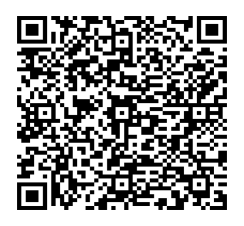 № ПЗН-52195 від 13.03.2023до проєкту рішення Київської міської ради:Про надання УПРАВЛІННЮ ОСВІТИ ДАРНИЦЬКОЇ РАЙОННОЇ В МІСТІ КИЄВІ ДЕРЖАВНОЇ АДМІНІСТРАЦІЇ земельної ділянки в постійне користування для експлуатації та обслуговування будівель та споруд дитячого садку на вул. Кам’янській, 110 у Дарницькому районі міста КиєваЮридична особа:*за даними Єдиного державного реєстру юридичних осіб, фізичних осіб-підприємців та громадських формуваньВідомості про земельну ділянку (кадастровий № 8000000000:90:158:0040).Обґрунтування прийняття рішення.Відповідно до статті 123 Земельного кодексу України, враховуючи, що земельна ділянка зареєстрована в Державному земельному кадастрі (витяг з Державного земельного кадастру про земельну ділянку від 23.02.2023 № НВ-9913011702023), право комунальної власності територіальної громади міста Києва на яку зареєстровано в установленому порядку (інформаційна довідка з Державного реєстру речових прав на нерухоме майно 03.03.2023                         № 324739402), Департаментом земельних ресурсів виконавчого органу Київської міської ради (Київської міської державної адміністрації) розроблено проєкт рішення Київської міської ради щодо передачі (надання) земельної ділянки без зміни її меж та цільового призначення без складання документації із землеустрою.Мета прийняття рішення.Метою прийняття рішення є забезпечення реалізації встановленого Земельним кодексом України права особи на оформлення права користування на землю. Особливі характеристики ділянки.Стан нормативно-правової бази у даній сфері правового регулювання.Загальні засади та порядок передачі земельних ділянок у користування зацікавленим особам визначено Земельним кодексом України та Порядком набуття прав на землю із земель комунальної власності у місті Києві, затвердженим рішенням Київської міської ради                                     від 20.04.2017 № 241/2463.Фінансово-економічне обґрунтування.Реалізація рішення не потребує додаткових витрат міського бюджету.Відповідно до Податкового кодексу України та Положення про плату за землю в місті Києві, затвердженого рішенням Київської міської ради від 23.06.2011 № 242/5629 «Про встановлення місцевих податків і зборів у м. Києві» (зі змінами та доповненнями) розрахунковий розмір земельного податку складатиме: 1 275 грн 85 коп. ( 0,01%).Прогноз соціально-економічних та інших наслідків прийняття рішення.Наслідками прийняття розробленого проєкту рішення стане реалізація зацікавленою особою своїх прав щодо використання земельної ділянки.Доповідач: директор Департаменту земельних ресурсів Валентина ПЕЛИХ НазваУПРАВЛІННЯ ОСВІТИ ДАРНИЦЬКОЇ РАЙОНОЇ В МІСТІ КИЄВІ ДЕРЖАВНОЇ АДМІНІСТРАЦІЇ Реєстраційний номер:від 27.02.2023 № 565244981 Місце розташування:м. Київ, р-н Дарницький, вул. Кам’янська, 110  Площа:0,8675 га Вид та термін    користування:Право в процесі оформлення (постійне користування) Категорія земель:землі житлової та громадської забудови Цільове призначення:03.02 для будівництва та обслуговування будівель закладів освіти (для експлуатації та обслуговування будівель та споруд дитячого садку ) Нормативно грошова12 758 543 грн 89 коп. *Наведені розрахунки нормативної грошової оцінки не є остаточними і будуть уточнені    відповідно до вимог чинного законодавства при оформленні права на земельну ділянку. *Наведені розрахунки нормативної грошової оцінки не є остаточними і будуть уточнені    відповідно до вимог чинного законодавства при оформленні права на земельну ділянку. Наявність будівель і   споруд на ділянці:Земельна ділянка забудована будівлею дитячого садка (літ. А) загальною площею 1938,9 кв.м., яка на праві оперативного управління належить управлінню освіти Дарницької районної в місті Києві державної адміністрації відповідно до розпорядження виконавчого органу Київської міської ради (Київської міської державної адміністрації) від 09.10.2020 № 1594 «Про затвердження акта приймання-передачі з державної власності до комунальної власності територіальної громади міста Києва будівлі дитячого садка (літ. А) на   вул. Кам’янській, 110» та розпорядження Дарницької районної в  місті Києві державної адміністрації від 19.10.2020 № 697 «Про закріплення за управлінням освіти Дарницької районної в місті Києві державної адміністрації будівлі дитячого садка (літ. А) на вул. Кам’янській, 110» (право оперативного управління зареєстровано в Державному реєстрі речових прав на нерухоме майно 21.11.2016, номер запису про інше речове право 18088144) та дві споруди, які побудовані господарським способом і використовуються для господарських цілей (довідка управління освіти Дарницької районної в місті Києві державної адміністрації від 23.02.2023               № 432). Наявність ДПТ:Детальний план території відсутній. Функціональне   призначення згідно з  Генпланом:Відповідно до Генерального плану міста Києва, затвердженого рішенням Київської міської ради від 28.03.2002 № 370/1804, земельна ділянка за функціональним призначенням належить до території багатоповерхової житлової забудови. Правовий режим:Земельна ділянка належить до земель комунальної власності територіальної громади міста Києва. Розташування в зеленій  зоні:Земельна ділянка не входить до зеленої зони. Інші особливості:Рішенням Київської міської ради від 12.10.2017 № 188/3195 перейменовано вулицю Дніпродзержинську у Дарницькому районі                           м. Києва на вулицю Кам’янську.Земельна ділянка площею 0,8675 га (кадастровий номер 8000000000:90:158:0040) на вул. Кам’янській, 110 у Дарницькому районі міста Києва розпорядженням виконавчого органу Київської міської ради (Київської міської державної адміністрації) від 26.06.2017 № 749 була надана в постійне користування ДЕРЖАВНОМУ ПІДПРИЄМСТВУ «РАДІОВИМІРЮВАЧ» для експлуатації та обслуговування будівлі та споруд дитячого садку.Розпорядженням Київської міської військової адміністрації від 30.12.2022 № 845 припинено ДЕРЖАВНОМУ ПІДПРИЄМСТВУ «РАДІОВИМІРЮВАЧ» право постійного користування вищезазначеною земельною ділянкою площею 0,8675 га (кадастровий номер 8000000000:90:158:0040) у зв’язку з передачею будівлі дитячого садка територіальній громаді міста Києва.Зважаючи на положення статей 9, 122 Земельного кодексу України та пункту 34 частини першої статті 26 Закону України «Про місцеве самоврядування в Україні» (щодо обов’язковості розгляду питань землекористування на пленарних засіданнях) вказаний проєкт рішення направляється для подальшого розгляду Київською міською радою.Директор Департаменту земельних ресурсівВалентина ПЕЛИХ